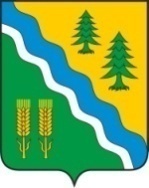 АДМИНИСТРАЦИЯ КРИВОШЕИНСКОГО РАЙОНА РАСПОРЯЖЕНИЕ19.12.2022										         № 461-рс. КривошеиноТомской областиОб утверждении плана контрольных мероприятий внутреннего финансового контроля  для муниципальных нужд Кривошеинского района на 2023 год(в редакции распоряжения Администрации Кривошеинского района от 14.08.2023г.  № 283-р)В соответствии с пунктом 3 статьи 269.2 Бюджетного кодекса Российской Федерации, Постановлением Правительства Российской Федерации от 17.08.2020 № 1235 «Об утверждении федерального стандарта внутреннего государственного (муниципального) финансового контроля «Проведение проверок, ревизий и обследований и оформление их результатов»» 1. Утвердить план контрольных мероприятий внутреннего финансового контроля  для муниципальных нужд Кривошеинского района на 2023 год, согласно приложению к настоящему распоряжению.2. Разместить настоящее распоряжение на официальном сайте муниципального образования Кривошеинский район Томской области в информационно-телекоммуникационной сети «Интернет» и опубликовать в Сборнике нормативных актов Администрации Кривошеинского района.3. Настоящее распоряжение вступает в силу с даты его подписания.4. Контроль за исполнением настоящего распоряжения оставляю за собой.Глава Кривошеинского района           					           А.Н. КоломинДушанина О.В. (838251) 2-15-63ДушанинаПрокуратураАдминистрация Кривошеинского районаМБДОУ «Улыбка»МБОУ «Новокривошеинская ООШ»ПриложениеУТВЕРЖДЕНраспоряжением Администрации Кривошеинского района от 19.12.2022г. № 461-рПлан контрольных мероприятий внутреннего финансового контроля  для муниципальных нужд Кривошеинского района на 2023 год(в редакции распоряжения Администрации Кривошеинского района от 14.08.2023г.  № 283-р)№ п/пНаименование объектов внутреннего финансового контроля  Тема контрольного мероприятияПроверяемый периодПериод начала проведения контрольного мероприятия1Администрация (исполнительно-распорядительный орган муниципального образования) – Администрация Кривошеинского районаПроверка целевого и эффективного расходования бюджетных средств, выделенных на финансировании искусственного осеменения коров в личных подсобных хозяйствах, крестьянских (фермерских) хозяйствах и у индивидуальных предпринимателей, являющихся сельскохозяйственными товаропроизводителями2022гФевраль2Администрация (исполнительно-распорядительный орган муниципального образования) – Администрация Кривошеинского районаПроверка целевого и эффективного расходования бюджетных средств, выделенных на предоставлении субсидии на поддержку сельскохозяйственного производства по отдельным подотраслям растениеводства и животноводства2022гФевраль3Администрация (исполнительно-распорядительный орган муниципального образования) – Администрация Кривошеинского районаПроверка целевого и эффективного расходования бюджетных средств, выделенных на предоставлении субсидии на развитие малых форм хозяйствования2022гМарт4Администрация (исполнительно-распорядительный орган муниципального образования) – Администрация Кривошеинского районаПроверка целевого и эффективного расходования бюджетных средств, выделенных на поддержку личных подсобных хозяйств на территории Кривошеинского района2022гАпрель5Муниципальное бюджетноедошкольное образовательное учреждение детский сад «Улыбка» села ПудовкаПроверка соблюдения законодательства Российской Федерации и иных правовых актов о контрактной системе в сфере закупок товаров, работ, услуг2021-2022гг.Май